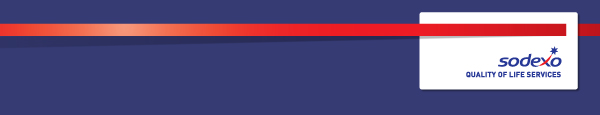 Function:Function:Function:Function:G&A Segment, IntegratorG&A Segment, IntegratorG&A Segment, IntegratorG&A Segment, IntegratorG&A Segment, IntegratorG&A Segment, IntegratorG&A Segment, IntegratorG&A Segment, IntegratorG&A Segment, IntegratorPosition:  Position:  Position:  Position:  Quantity SurveyorQuantity SurveyorQuantity SurveyorQuantity SurveyorQuantity SurveyorQuantity SurveyorQuantity SurveyorQuantity SurveyorQuantity SurveyorJob holder:Job holder:Job holder:Job holder:Date (in job since):Date (in job since):Date (in job since):Date (in job since):Immediate manager 
(N+1 Job title and name):Immediate manager 
(N+1 Job title and name):Immediate manager 
(N+1 Job title and name):Immediate manager 
(N+1 Job title and name):Managing Quantity Surveyor – Mr Andrew McNameeManaging Quantity Surveyor – Mr Andrew McNameeManaging Quantity Surveyor – Mr Andrew McNameeManaging Quantity Surveyor – Mr Andrew McNameeManaging Quantity Surveyor – Mr Andrew McNameeManaging Quantity Surveyor – Mr Andrew McNameeManaging Quantity Surveyor – Mr Andrew McNameeManaging Quantity Surveyor – Mr Andrew McNameeManaging Quantity Surveyor – Mr Andrew McNameeAdditional reporting line to:Additional reporting line to:Additional reporting line to:Additional reporting line to:Client representativesClient representativesClient representativesClient representativesClient representativesClient representativesClient representativesClient representativesClient representativesPosition location:Position location:Position location:Position location:Belfast (primarily) with site visits as requiredBelfast (primarily) with site visits as requiredBelfast (primarily) with site visits as requiredBelfast (primarily) with site visits as requiredBelfast (primarily) with site visits as requiredBelfast (primarily) with site visits as requiredBelfast (primarily) with site visits as requiredBelfast (primarily) with site visits as requiredBelfast (primarily) with site visits as required1.  Purpose of the Job – State concisely the aim of the job.  1.  Purpose of the Job – State concisely the aim of the job.  1.  Purpose of the Job – State concisely the aim of the job.  1.  Purpose of the Job – State concisely the aim of the job.  1.  Purpose of the Job – State concisely the aim of the job.  1.  Purpose of the Job – State concisely the aim of the job.  1.  Purpose of the Job – State concisely the aim of the job.  1.  Purpose of the Job – State concisely the aim of the job.  1.  Purpose of the Job – State concisely the aim of the job.  1.  Purpose of the Job – State concisely the aim of the job.  1.  Purpose of the Job – State concisely the aim of the job.  1.  Purpose of the Job – State concisely the aim of the job.  1.  Purpose of the Job – State concisely the aim of the job.  To facilitate the implementation and management of the commercial and financial processes required by the Client and Sodexo. To undertake measurement and auditing of Contractor’s works and applications for payment. To undertake detailed reporting in respect of same.  To facilitate the implementation and management of the commercial and financial processes required by the Client and Sodexo. To undertake measurement and auditing of Contractor’s works and applications for payment. To undertake detailed reporting in respect of same.  To facilitate the implementation and management of the commercial and financial processes required by the Client and Sodexo. To undertake measurement and auditing of Contractor’s works and applications for payment. To undertake detailed reporting in respect of same.  To facilitate the implementation and management of the commercial and financial processes required by the Client and Sodexo. To undertake measurement and auditing of Contractor’s works and applications for payment. To undertake detailed reporting in respect of same.  To facilitate the implementation and management of the commercial and financial processes required by the Client and Sodexo. To undertake measurement and auditing of Contractor’s works and applications for payment. To undertake detailed reporting in respect of same.  To facilitate the implementation and management of the commercial and financial processes required by the Client and Sodexo. To undertake measurement and auditing of Contractor’s works and applications for payment. To undertake detailed reporting in respect of same.  To facilitate the implementation and management of the commercial and financial processes required by the Client and Sodexo. To undertake measurement and auditing of Contractor’s works and applications for payment. To undertake detailed reporting in respect of same.  To facilitate the implementation and management of the commercial and financial processes required by the Client and Sodexo. To undertake measurement and auditing of Contractor’s works and applications for payment. To undertake detailed reporting in respect of same.  To facilitate the implementation and management of the commercial and financial processes required by the Client and Sodexo. To undertake measurement and auditing of Contractor’s works and applications for payment. To undertake detailed reporting in respect of same.  To facilitate the implementation and management of the commercial and financial processes required by the Client and Sodexo. To undertake measurement and auditing of Contractor’s works and applications for payment. To undertake detailed reporting in respect of same.  To facilitate the implementation and management of the commercial and financial processes required by the Client and Sodexo. To undertake measurement and auditing of Contractor’s works and applications for payment. To undertake detailed reporting in respect of same.  To facilitate the implementation and management of the commercial and financial processes required by the Client and Sodexo. To undertake measurement and auditing of Contractor’s works and applications for payment. To undertake detailed reporting in respect of same.  To facilitate the implementation and management of the commercial and financial processes required by the Client and Sodexo. To undertake measurement and auditing of Contractor’s works and applications for payment. To undertake detailed reporting in respect of same.  2. 	Dimensions – Point out the main figures / indicators to give some insight on the “volumes” managed by the position and/or the activity of the Department.2. 	Dimensions – Point out the main figures / indicators to give some insight on the “volumes” managed by the position and/or the activity of the Department.2. 	Dimensions – Point out the main figures / indicators to give some insight on the “volumes” managed by the position and/or the activity of the Department.2. 	Dimensions – Point out the main figures / indicators to give some insight on the “volumes” managed by the position and/or the activity of the Department.2. 	Dimensions – Point out the main figures / indicators to give some insight on the “volumes” managed by the position and/or the activity of the Department.2. 	Dimensions – Point out the main figures / indicators to give some insight on the “volumes” managed by the position and/or the activity of the Department.2. 	Dimensions – Point out the main figures / indicators to give some insight on the “volumes” managed by the position and/or the activity of the Department.2. 	Dimensions – Point out the main figures / indicators to give some insight on the “volumes” managed by the position and/or the activity of the Department.2. 	Dimensions – Point out the main figures / indicators to give some insight on the “volumes” managed by the position and/or the activity of the Department.2. 	Dimensions – Point out the main figures / indicators to give some insight on the “volumes” managed by the position and/or the activity of the Department.2. 	Dimensions – Point out the main figures / indicators to give some insight on the “volumes” managed by the position and/or the activity of the Department.2. 	Dimensions – Point out the main figures / indicators to give some insight on the “volumes” managed by the position and/or the activity of the Department.2. 	Dimensions – Point out the main figures / indicators to give some insight on the “volumes” managed by the position and/or the activity of the Department.Revenue FY 21:EBIT growth:EBIT growth:Growth type:n/aOutsourcing rate:n/aRevenue FY 21:EBIT margin:EBIT margin:Growth type:n/aOutsourcing rate:n/aRevenue FY 21:Net income growth:Net income growth:Growth type:n/aOutsourcing growth rate:n/aRevenue FY 21:Cash conversion:Cash conversion:Growth type:n/aOutsourcing growth rate:n/aCharacteristics Characteristics Administration of all Contractors’ accounts  Administering same over an estate of 167 sites (49 Operational Sites, 2 HQs, 4 Training sites, 5 support sites 5 Portal units & 89 communication sites), with a GIA of approx. 300,000m220nr+ Contractors (M&E, Structural, General, etc.)Administration of all Contractors’ accounts  Administering same over an estate of 167 sites (49 Operational Sites, 2 HQs, 4 Training sites, 5 support sites 5 Portal units & 89 communication sites), with a GIA of approx. 300,000m220nr+ Contractors (M&E, Structural, General, etc.)Administration of all Contractors’ accounts  Administering same over an estate of 167 sites (49 Operational Sites, 2 HQs, 4 Training sites, 5 support sites 5 Portal units & 89 communication sites), with a GIA of approx. 300,000m220nr+ Contractors (M&E, Structural, General, etc.)Administration of all Contractors’ accounts  Administering same over an estate of 167 sites (49 Operational Sites, 2 HQs, 4 Training sites, 5 support sites 5 Portal units & 89 communication sites), with a GIA of approx. 300,000m220nr+ Contractors (M&E, Structural, General, etc.)Administration of all Contractors’ accounts  Administering same over an estate of 167 sites (49 Operational Sites, 2 HQs, 4 Training sites, 5 support sites 5 Portal units & 89 communication sites), with a GIA of approx. 300,000m220nr+ Contractors (M&E, Structural, General, etc.)Administration of all Contractors’ accounts  Administering same over an estate of 167 sites (49 Operational Sites, 2 HQs, 4 Training sites, 5 support sites 5 Portal units & 89 communication sites), with a GIA of approx. 300,000m220nr+ Contractors (M&E, Structural, General, etc.)Administration of all Contractors’ accounts  Administering same over an estate of 167 sites (49 Operational Sites, 2 HQs, 4 Training sites, 5 support sites 5 Portal units & 89 communication sites), with a GIA of approx. 300,000m220nr+ Contractors (M&E, Structural, General, etc.)Administration of all Contractors’ accounts  Administering same over an estate of 167 sites (49 Operational Sites, 2 HQs, 4 Training sites, 5 support sites 5 Portal units & 89 communication sites), with a GIA of approx. 300,000m220nr+ Contractors (M&E, Structural, General, etc.)Administration of all Contractors’ accounts  Administering same over an estate of 167 sites (49 Operational Sites, 2 HQs, 4 Training sites, 5 support sites 5 Portal units & 89 communication sites), with a GIA of approx. 300,000m220nr+ Contractors (M&E, Structural, General, etc.)Administration of all Contractors’ accounts  Administering same over an estate of 167 sites (49 Operational Sites, 2 HQs, 4 Training sites, 5 support sites 5 Portal units & 89 communication sites), with a GIA of approx. 300,000m220nr+ Contractors (M&E, Structural, General, etc.)Administration of all Contractors’ accounts  Administering same over an estate of 167 sites (49 Operational Sites, 2 HQs, 4 Training sites, 5 support sites 5 Portal units & 89 communication sites), with a GIA of approx. 300,000m220nr+ Contractors (M&E, Structural, General, etc.)3. 	Organisation chart – Indicate schematically the position of the job within the organisation. It is sufficient to indicate one hierarchical level above (including possible functional boss) and, if applicable, one below the position. In the horizontal direction, the other jobs reporting to the same superior should be indicated.The below Organisation chart to be confirmed.4. Context and main issues – Describe the most difficult types of problems the jobholder has to face (internal or external to Sodexo) and/or the regulations, guidelines, practices that are to be adhered to.Highly regulated environment requiring exacting standards and attention to detailRe-procurement of the Client’s Supply Chain is a key deliverable and opportunityCompletion of all Contract obligationsImplementation of effective measurement, reporting and audit regimes  Detailed estimates and co-ordination with other internal and external teams5.  Main assignments – Indicate the main activities / duties to be conducted in the job.To assist with the commercial and finance functions of the commercial teamTo assist with the implementation of the commercial and finance mobilisation workstreamTo implement all Sodexo finance processes and policiesTo ensure implementation of all contract obligationsTo assist with the design and implementation of a re-procurement strategy for the Client’s Supply ChainTo assist with the implementation and management of contract / financial management and administration processesTo design and implement internal (Sodexo) and Client financial reporting processes/products To act as an ambassador of the Contract team and lead on engagement with the Client’s financial / commercial team and others6.  Accountabilities – Give the 3 to 5 key outputs of the position vis-à-vis the organization; they should focus on end results, not duties or activities.Ensure contract compliance (Sodexo to Client and Client’s supply chain) All (Sodexo & Client) Commercial and Financial processes are designed and implemented Effective management and administration of ContractsEffective management of commercial risk and opportunities7.  Person Specification – Indicate the skills, knowledge and experience that the job holder should require to conduct the role effectivelyEducated to Degree level at classification 2:1 or above (preferable) Excellent interpersonal skills and ability to communicate effectively with customers, clients and employees at all levelsHighly numerate with excellent commercial financial skills, adept at complex financial and commercial modelling and reporting, with Excel skills to an advanced levelAbility to interpret and utilise complex and varied financial and commercial informationExcellent negotiation skills with a proven track record delivering complex commercial negotiations Effective presentation and communication skills with the mental agility to ‘think on feet’ and provide convincing answers with innovative or practical solutions.Ability to create and maintain effective working relationships with all key stakeholders both internally and externallyManage multiple workloads and shifting prioritiesSelf-motivated and able to work on own initiative within a team environmentSubject matter expert on relevant measurement rulesExperience of working with Government contracts and clients and contract frameworks desirable8.  Competencies – Indicate which of the Sodexo core competencies and any professional competencies that the role requiresEmployee EngagementBrand NotorietyRigorous management of resultsGrowth, Client & Customer Satisfaction / Quality of Services providedChange and InnovationClient relationship management9.  Management Approval – To be completed by document owner10.  Employee Approval – To be completed by employee